Главасельского поселенияСветлодольск муниципального                                                      Н.В.Андрюхинрайона Сергиевский                              Приложение № 1 к ПостановлениюАдминистрации сельского поселения Светлодольск муниципального районаСергиевский Самарской области от10.02.2023 г. № 9/1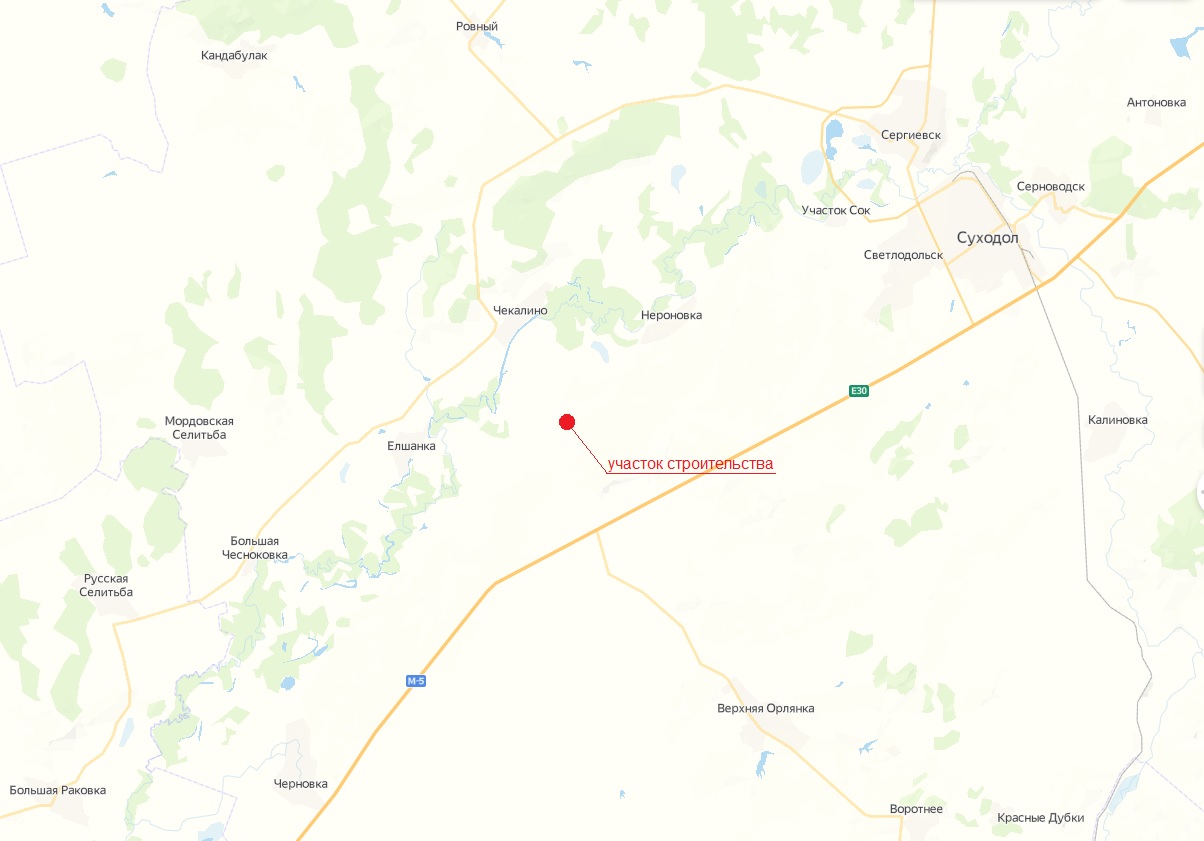 Приложение № 2 к ПостановлениюАдминистрации сельского поселения Светлодольск муниципального районаСергиевский Самарской области от10.02.2023 г. № 9/1О подготовке проекта планировки территории и проекта межевания территории объекта: 2210П «Обустройство Елшанского нефтяного месторождения. ВЛ-6 кВ к скважине № 50» в границах сельского поселения Светлодольск муниципального района Сергиевский Самарской области В соответствии с частью 4 статьи 45 Градостроительного кодекса Российской Федерации, пунктом 9 Порядка подготовки документации по планировке территории, разрабатываемой на основании решений Администрации сельского поселения Светлодольск муниципального района Сергиевский Самарской области, и принятия решения об утверждении документации по планировке территории, порядка внесения изменений в такую документацию, порядка отмены такой документации или ее отдельных частей, порядка признания отдельных частей такой документации не подлежащими применению в соответствии с Градостроительным кодексом Российской Федерации, утвержденных Постановлением Администрации сельского поселения Светлодольск муниципального района Сергиевский Самарской области № 17 от 08.04.2022 г., рассмотрев предложение ООО «ИТ-Сервис» о подготовкепроекта планировки территории и проекта межевания территории, Администрация сельского поселения Светлодольск муниципального района Сергиевский Самарской области  ПОСТАНОВЛЯЕТ:Подготовить документацию по планировке территории (проект планировки территории и проект межевания территории), для размещения линейного объекта: 2210П «Обустройство Елшанского нефтяного месторождения. ВЛ-6 кВ к скважине № 50» в границах сельского поселения Светлодольск муниципального района Сергиевский Самарской области, согласно прилагаемой схеме (Приложение № 1).Утвердить прилагаемое задание на подготовку документации по планировке территории, указанной в пункте 1 настоящего Постановления (Приложение № 2).Установить, что подготовленнаядокументация по планировке территории должна быть представлена в Администрацию сельского поселения Светлодольск муниципального района Сергиевский Самарской области в срок до 15.02.2024 г.Предложения физических и (или)  юридических лиц, касающиеся порядка, сроков подготовки и содержания изменений в документацию по планировке территории,  указанные в пункте 1 настоящего Постановления, принимаются в письменной форме в адрес Администрации сельского поселения Светлодольск муниципального района Сергиевский Самарской области по адресу: 446550, Самарская область, муниципальный район Сергиевский, п.Светлодольск,  ул.Полевая, 1, в течение 7 календарных дней с момента подписания и опубликования настоящего Постановления.Опубликовать настоящее Постановление в газете «Сергиевский вестник» в течение трех дней со дня принятия настоящего Постановления и разместить на сайте Администрации муниципального района Сергиевский в информационно-телекоммуникационной сети Интернет в разделе «Градостроительство», «сельское поселение Светлодольск» в подразделе «Проекты планировки и межевания территории».Настоящее Постановление вступает в силу со дня его официального опубликования.Контроль за выполнением настоящего Постановления оставляю за собой.УТВЕРЖДЕНОПостановление Администрации муниципального района Сергиевский Самарской областиУТВЕРЖДЕНОПостановление Администрации муниципального района Сергиевский Самарской областиУТВЕРЖДЕНОПостановление Администрации муниципального района Сергиевский Самарской области(вид документа органа, уполномоченного на принятие решения о подготовке документации по планировке территории)(вид документа органа, уполномоченного на принятие решения о подготовке документации по планировке территории)(вид документа органа, уполномоченного на принятие решения о подготовке документации по планировке территории)от «____» __________________________ 20____ г. № ______(дата и номер документа о принятии решения о подготовке документации по планировке территории)Глава муниципального района Сергиевскийот «____» __________________________ 20____ г. № ______(дата и номер документа о принятии решения о подготовке документации по планировке территории)Глава муниципального района Сергиевскийот «____» __________________________ 20____ г. № ______(дата и номер документа о принятии решения о подготовке документации по планировке территории)Глава муниципального района Сергиевский(должность уполномоченного лица органа, уполномоченного на принятие решения о подготовке документации по планировке территории)А.И. Екамасов(должность уполномоченного лица органа, уполномоченного на принятие решения о подготовке документации по планировке территории)А.И. Екамасов(должность уполномоченного лица органа, уполномоченного на принятие решения о подготовке документации по планировке территории)А.И. Екамасов(подпись уполномоченного лица органа, уполномоченного на принятие решения о подготовке документации по планировке территории)М.П.(расшифровка подписи)ЗАДАНИЕ
на подготовку документации по внесению изменений 
в документацию по планировке территориидля размещения объекта АО «Самараинвестнефть» 2210П «Обустройство Елшанского нефтяного месторождения. ВЛ-6 кВ к скважине №50», в границах сельских поселений Светлодольское муниципального района Сергиевский Самарской областиЗАДАНИЕ
на подготовку документации по внесению изменений 
в документацию по планировке территориидля размещения объекта АО «Самараинвестнефть» 2210П «Обустройство Елшанского нефтяного месторождения. ВЛ-6 кВ к скважине №50», в границах сельских поселений Светлодольское муниципального района Сергиевский Самарской областиЗАДАНИЕ
на подготовку документации по внесению изменений 
в документацию по планировке территориидля размещения объекта АО «Самараинвестнефть» 2210П «Обустройство Елшанского нефтяного месторождения. ВЛ-6 кВ к скважине №50», в границах сельских поселений Светлодольское муниципального района Сергиевский Самарской областиЗАДАНИЕ
на подготовку документации по внесению изменений 
в документацию по планировке территориидля размещения объекта АО «Самараинвестнефть» 2210П «Обустройство Елшанского нефтяного месторождения. ВЛ-6 кВ к скважине №50», в границах сельских поселений Светлодольское муниципального района Сергиевский Самарской области(наименование территории, наименование объекта (объектов) капитального строительства, для размещения которого (которых) подготавливается документация по планировке территории)(наименование территории, наименование объекта (объектов) капитального строительства, для размещения которого (которых) подготавливается документация по планировке территории)(наименование территории, наименование объекта (объектов) капитального строительства, для размещения которого (которых) подготавливается документация по планировке территории)(наименование территории, наименование объекта (объектов) капитального строительства, для размещения которого (которых) подготавливается документация по планировке территории)Наименование позицииСодержание1.Вид разрабатываемой документации по планировке территорииПроект планировки территории с проектом межевания территории в его составе2.Заявитель подготовки документации по планировке территорииАО «Самараинвестнефть»,ОГРН 1026303909532,ИНН/КПП 6381005020/1681500014430029, г. Самара, Губанова, 213.Источник финансирования работ по подготовке документации по планировке территорииСредства Заявителя (силами подрядной организации АО «Самараинвестнефть» - ООО «ИТ-Сервис»)4.Вид и наименование планируемого к размещению объекта капитального строительства, его основные характеристикиДля размещения объекта 2210П «Обустройство Елшанского месторождения. ВЛ-6 кВ к скважине №50»5.Населенные пункты, поселения, городские округа, муниципальные районы, в отношении территорий которых осуществляется подготовка документации по планировке территории, описание границ территории, в отношении которой осуществляется подготовка документации по планировке территориимуниципальный район Сергиевский, сельские поселение Светлодольское6.Состав документации по планировке территорииРаздел 1. Проект планировки территории. Положение о размещении линейных объектовРаздел 2. Материалы по обоснованию проекта планировки территорииРаздел 3. Проект межевания территории7Срок проведения работ по подготовке документации по планировке территории, месяцев11 месяцев